Liczba punktów	/ 27OPTYKAOceń prawdziwość zdań. Zaznacz P, jeśli zdanie jest prawdziwe, lub F, jeśli jest fałszywe.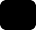 Uzupełnij zdania. Wybierz właściwą odpowiedź spośród podanych.Źródłem światła jest A/ B/ C / D.W ośrodku optycznie jednorodnym światło rozchodzi się E/ F / G.A. Księżyc	B. lustro	C. Wenus	D. ogniskopo liniach krzywychpo liniach prostychpo liniach, których kształt zależy od ciśnienia atmosferycznegoDwa źródła światła oświetlają nieprzezroczystą przeszkodę. Rysunek przedstawia powstawanie cienia i półcienia. Uzupełnij zdania. Wybierz właściwą odpowiedź spośród podanych.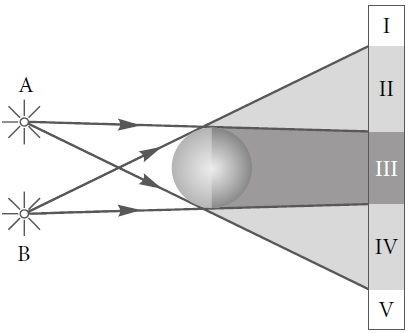 Zaznaczony na rysunku obszar I/ II / III / IV / V to cień.Obszar IV to A/ B / C.A. cień	B. półcień	C. obszar oświetlony(.../3 pkt)(.../2 pkt)(.../2 pkt)Kąt γ (na rysunku) ma miarę 50°. Oblicz  kąt padania.	(.../2 pkt)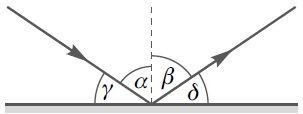 Dlaczego lustro odbija światło, a okno je przepuszcza? [...]Każda powierzchnia nieco odbija, nieco przepuszcza. Na przykład szkło (czyli tlenek krzemu) przepuszcza światło widzialne, a odbija podczerwone (na tej zasadzie działają szklarnia i okna w twoim domu). Krzem, szary półprzewodnik, jest nieprzezroczystyw zakresie widzialnym, a przepuszczalny dla podczerwieni. [...] Odbijanie w tradycyjnym lustrze, czyli warstwie srebra pod szkłem, wynika z faktu, że fale elektromagnetyczne nie wnikają w metale. Własności odbijające zależą od gęstości elektronów w metalui długości fali. [...] Od tafli szkła odbija się około 4% [...] światła padającego.Źródło: http://dydaktyka.fizyka.umk.pl/zabawki/files/optyka/lustro.html Przeczytaj tekst. Na jego podstawie oceń prawdziwość zdań. Zaznacz TAK, jeśli zdanie jest prawdziwe, lub NIE, jeśli zdanie jest nieprawdziwe.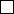 (.../3 pkt)Oceń prawdziwość zdań. Zaznacz P, jeśli zdanie jest prawdziwe, lub F, jeśli jest fałszywe.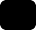 Uzupełnij zdania. Wybierz właściwą odpowiedź spośród podanych.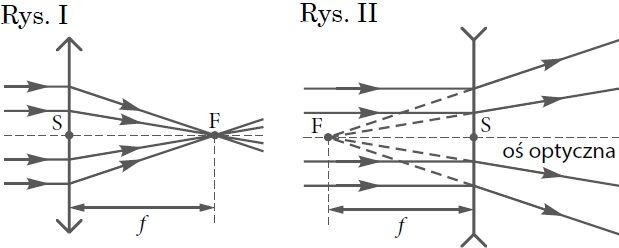 Rysunek I przedstawia soczewkę A/ B.Na rysunku literą f oznaczono C/ D / E.Ognisko pozorne przedstawiono na rysunku I/ II.A. skupiającą	B. rozpraszającąC. ognisko	D. ogniskową	E. środek soczewkiW miejsca oznaczone chmurkami wpisz odpowiednie nazwy.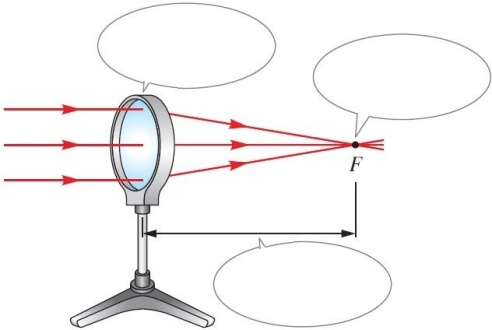 Uzupełnij zdanie. Wybierz odpowiedzi (1 lub 2 oraz A lub B).Dorysuj dwa promienie biegnące od żarówki do jej obrazu.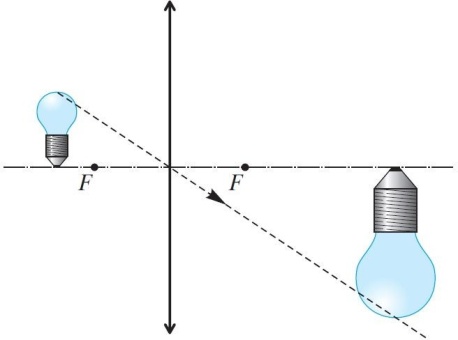 Dokończ zdanie. Wybierz właściwą odpowiedź spośród podanych.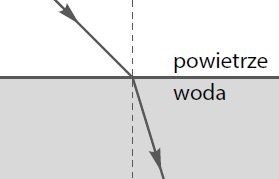 Na podstawie rysunkumożna stwierdzić, że w wodzie światło rozchodzi się szybciej niż w powietrzu.można stwierdzić, że w powietrzu światło rozchodzi się szybciej niż w wodzie.można stwierdzić, że prędkość światła w obu ośrodkach jest taka sama.nie można porównać prędkości światła w tych ośrodkach.(.../4 pkt)(.../3 pkt)(.../3 pkt)(.../2 pkt)(.../2 pkt)(.../1 pkt)1.Prędkość światła w próżni jest największą prędkością przenoszenia informacji.PF2.Światło porusza się w próżni z prędkością 300 000 m/s.PF3.Prędkość światła w szkle i wodzie jest taka sama.PF1.Szkło przepuszcza wszystkie fale elektromagnetyczne padające na jego powierzchnię.TAKNIE2.Lustro odbija światło głównie w warstwie szkła.TAKNIE3.Różne ośrodki w różnym stopniu odbijają światło z tej samej wiązki.TAKNIE1.Zwierciadło płaskie tworzy tylko obrazy pozorne.PF2.Ognisko zwierciadła sferycznego wklęsłego leży w środku jego krzywizny.PF3.Ogniskowa zwierciadła sferycznego jest w przybliżeniu równa połowie długości promienia jego krzywizny.PF4.Za pomocą zwierciadła sferycznego wypukłego można łatwo coś podpalić.PFGosia nosi okularyo zdolności skupiającej–2 D, jest więc1.krótkowidzem,zatem soczewki w jejokularach sąA.skupiające.Gosia nosi okularyo zdolności skupiającej–2 D, jest więc2.dalekowidzem,zatem soczewki w jejokularach sąB.rozpraszające.